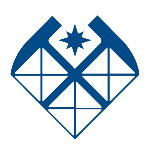 МИНОБРНАУКИ РОССИИФедеральное государственное бюджетное образовательное учреждениевысшего образования«Российский государственный геологоразведочный университет имениСерго Орджоникидзе»(МГРИ)____________________________Миклухо-Маклая ул., д. 23, Москва, 117997, тел. (495)433–62–56, E-mail: office@mgri.ru  ОКПО 02068835, ОГРН 1027739347723, ИНН/КПП 7728028967/772801001_______________________№___________________на №___________________от __________________МИНОБРНАУКИ РОССИИФедеральное государственное бюджетное образовательное учреждениевысшего образования«Российский государственный геологоразведочный университет имениСерго Орджоникидзе»(МГРИ)____________________________Миклухо-Маклая ул., д. 23, Москва, 117997, тел. (495)433–62–56, E-mail: office@mgri.ru  ОКПО 02068835, ОГРН 1027739347723, ИНН/КПП 7728028967/772801001_______________________№___________________на №___________________от __________________МИНОБРНАУКИ РОССИИФедеральное государственное бюджетное образовательное учреждениевысшего образования«Российский государственный геологоразведочный университет имениСерго Орджоникидзе»(МГРИ)____________________________Миклухо-Маклая ул., д. 23, Москва, 117997, тел. (495)433–62–56, E-mail: office@mgri.ru  ОКПО 02068835, ОГРН 1027739347723, ИНН/КПП 7728028967/772801001_______________________№___________________на №___________________от __________________МИНОБРНАУКИ РОССИИФедеральное государственное бюджетное образовательное учреждениевысшего образования«Российский государственный геологоразведочный университет имениСерго Орджоникидзе»(МГРИ)____________________________Миклухо-Маклая ул., д. 23, Москва, 117997, тел. (495)433–62–56, E-mail: office@mgri.ru  ОКПО 02068835, ОГРН 1027739347723, ИНН/КПП 7728028967/772801001_______________________№___________________на №___________________от __________________МИНОБРНАУКИ РОССИИФедеральное государственное бюджетное образовательное учреждениевысшего образования«Российский государственный геологоразведочный университет имениСерго Орджоникидзе»(МГРИ)____________________________Миклухо-Маклая ул., д. 23, Москва, 117997, тел. (495)433–62–56, E-mail: office@mgri.ru  ОКПО 02068835, ОГРН 1027739347723, ИНН/КПП 7728028967/772801001_______________________№___________________на №___________________от __________________МИНОБРНАУКИ РОССИИФедеральное государственное бюджетное образовательное учреждениевысшего образования«Российский государственный геологоразведочный университет имениСерго Орджоникидзе»(МГРИ)____________________________Миклухо-Маклая ул., д. 23, Москва, 117997, тел. (495)433–62–56, E-mail: office@mgri.ru  ОКПО 02068835, ОГРН 1027739347723, ИНН/КПП 7728028967/772801001_______________________№___________________на №___________________от __________________МИНОБРНАУКИ РОССИИФедеральное государственное бюджетное образовательное учреждениевысшего образования«Российский государственный геологоразведочный университет имениСерго Орджоникидзе»(МГРИ)____________________________Миклухо-Маклая ул., д. 23, Москва, 117997, тел. (495)433–62–56, E-mail: office@mgri.ru  ОКПО 02068835, ОГРН 1027739347723, ИНН/КПП 7728028967/772801001_______________________№___________________на №___________________от __________________Министерство науки 
и высшего образования 
Российской ФедерацииМинистерство науки 
и высшего образования 
Российской ФедерацииМинистерство науки 
и высшего образования 
Российской ФедерацииМинистерство науки 
и высшего образования 
Российской ФедерацииМинистерство науки 
и высшего образования 
Российской ФедерацииСОПРОВОДИТЕЛЬНОЕ ПИСЬМОСОПРОВОДИТЕЛЬНОЕ ПИСЬМОСОПРОВОДИТЕЛЬНОЕ ПИСЬМОСОПРОВОДИТЕЛЬНОЕ ПИСЬМОСОПРОВОДИТЕЛЬНОЕ ПИСЬМОСОПРОВОДИТЕЛЬНОЕ ПИСЬМОСОПРОВОДИТЕЛЬНОЕ ПИСЬМОСОПРОВОДИТЕЛЬНОЕ ПИСЬМОСОПРОВОДИТЕЛЬНОЕ ПИСЬМОСОПРОВОДИТЕЛЬНОЕ ПИСЬМОСОПРОВОДИТЕЛЬНОЕ ПИСЬМОСОПРОВОДИТЕЛЬНОЕ ПИСЬМОполное наименование организации, почтовый индекс, адрес организации, 
телефон, адрес электронной почты организацииполное наименование организации, почтовый индекс, адрес организации, 
телефон, адрес электронной почты организацииполное наименование организации, почтовый индекс, адрес организации, 
телефон, адрес электронной почты организацииполное наименование организации, почтовый индекс, адрес организации, 
телефон, адрес электронной почты организацииполное наименование организации, почтовый индекс, адрес организации, 
телефон, адрес электронной почты организацииполное наименование организации, почтовый индекс, адрес организации, 
телефон, адрес электронной почты организацииполное наименование организации, почтовый индекс, адрес организации, 
телефон, адрес электронной почты организацииполное наименование организации, почтовый индекс, адрес организации, 
телефон, адрес электронной почты организацииполное наименование организации, почтовый индекс, адрес организации, 
телефон, адрес электронной почты организацииполное наименование организации, почтовый индекс, адрес организации, 
телефон, адрес электронной почты организацииполное наименование организации, почтовый индекс, адрес организации, 
телефон, адрес электронной почты организацииполное наименование организации, почтовый индекс, адрес организации, 
телефон, адрес электронной почты организацииходатайствует о присвоенииходатайствует о присвоенииходатайствует о присвоенииходатайствует о присвоенииходатайствует о присвоенииходатайствует о присвоениифамилия, имя, отчество (при наличии)соискателя ученого званияфамилия, имя, отчество (при наличии)соискателя ученого званияфамилия, имя, отчество (при наличии)соискателя ученого званияфамилия, имя, отчество (при наличии)соискателя ученого званияфамилия, имя, отчество (при наличии)соискателя ученого званияфамилия, имя, отчество (при наличии)соискателя ученого званияфамилия, имя, отчество (при наличии)соискателя ученого званияученого званиядоцента/профессорадоцента/профессорадоцента/профессорадоцента/профессорадоцента/профессорадоцента/профессорадоцента/профессорадоцента/профессорадоцента/профессорадоцента/профессорадоцента/профессорапо научной специальностипо научной специальностипо научной специальностипо научной специальности.наименование научной специальности, с указанием шифранаименование научной специальности, с указанием шифранаименование научной специальности, с указанием шифранаименование научной специальности, с указанием шифранаименование научной специальности, с указанием шифранаименование научной специальности, с указанием шифранаименование научной специальности, с указанием шифранаименование научной специальности, с указанием шифраАттестационное делоАттестационное делоАттестационное делофамилия, имя, отчество (при наличии) соискателя ученого званияфамилия, имя, отчество (при наличии) соискателя ученого званияфамилия, имя, отчество (при наличии) соискателя ученого званияфамилия, имя, отчество (при наличии) соискателя ученого званияфамилия, имя, отчество (при наличии) соискателя ученого званияфамилия, имя, отчество (при наличии) соискателя ученого званияфамилия, имя, отчество (при наличии) соискателя ученого званияфамилия, имя, отчество (при наличии) соискателя ученого званияфамилия, имя, отчество (при наличии) соискателя ученого званиядля предоставления государственной услуги по присвоению ученого званиядля предоставления государственной услуги по присвоению ученого званиядля предоставления государственной услуги по присвоению ученого званиядля предоставления государственной услуги по присвоению ученого званиядля предоставления государственной услуги по присвоению ученого званиядля предоставления государственной услуги по присвоению ученого званиядля предоставления государственной услуги по присвоению ученого званиядля предоставления государственной услуги по присвоению ученого званиядля предоставления государственной услуги по присвоению ученого званиядля предоставления государственной услуги по присвоению ученого званиядля предоставления государственной услуги по присвоению ученого званиядля предоставления государственной услуги по присвоению ученого званияпо научной специальностипо научной специальностипо научной специальностипо научной специальностипо научной специальностипо научной специальностипо научной специальностидоцента/профессорадоцента/профессоранаименование научной специальности, с указанием шифранаименование научной специальности, с указанием шифранаименование научной специальности, с указанием шифрапредставляется впервые/ повторно.представляется впервые/ повторно.представляется впервые/ повторно.представляется впервые/ повторно.представляется впервые/ повторно.представляется впервые/ повторно.представляется впервые/ повторно.представляется впервые/ повторно.представляется впервые/ повторно.представляется впервые/ повторно.представляется впервые/ повторно.представляется впервые/ повторно.Руководитель (заместитель руководителя) организацииРуководитель (заместитель руководителя) организацииРуководитель (заместитель руководителя) организацииРуководитель (заместитель руководителя) организацииРуководитель (заместитель руководителя) организацииРуководитель (заместитель руководителя) организацииРуководитель (заместитель руководителя) организацииРуководитель (заместитель руководителя) организации/подписьподписьинициалы, фамилия